Western Australia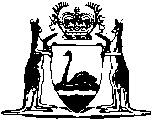 Motor Vehicle (Third Party Insurance Surcharge) Act 1962		This Act was repealed by the Motor Vehicle (Third Party Insurance Surcharge) Repeal Act 1988 s. 3 (No. 8 of 1988) as at 30 Jun 1988.		There are no Word versions of this Act, only PDFs in the Reprinted Acts database are available.